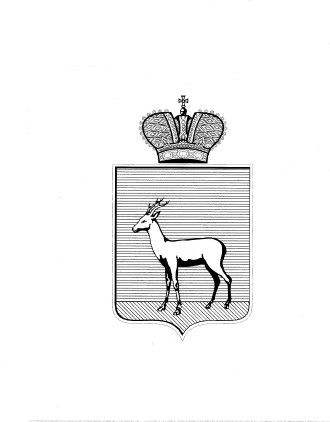 О внесении изменений в постановление Администрации Железнодорожного  внутригородского района городского округа Самара от 24.08.2018  № 159 «О проведении общественного голосования                      по выбору общественных инициатив в рамках конкурса                             “Твой конструктор двора”»В соответствии с Федеральным законом от 06.10.2003 №131-ФЗ                     «Об общих принципах организации местного самоуправления», Уставом Железнодорожного внутригородского района городского округа Самара, постановлением Администрации Железнодорожного внутригородского района городского округа Самара от 12.07.2018  № 129 «Об утверждении Положения о порядке проведения конкурса по отбору общественных инициатив «Твой конструктор двора» по созданию комфортных условий для проживания граждан на территории Железнодорожного внутригородского района городского округа Самара на 2018 – 2019 годы», в целях организации и проведения общественного голосования по выбору общественных инициатив в рамках конкурса «Твой конструктор двора» постановляю:         1.Постановление Администрации Железнодорожного внутригородского района городского округа Самара от 24.08.2018 № 159 «О проведении общественного голосования по выбору общественных инициатив в рамках конкурса ”Твой конструктор двора”» дополнить приложением №3                      в редакции прилагаемой к настоящему постановлению.2.Настоящее постановление вступает в силу со дня подписания.3.Информационно – аналитическому отделу Администрации Железнодорожного внутригородского района городского округа Самара обеспечить размещение настоящего постановления на официальном сайте Администрации Железнодорожного внутригородского района городского округа Самара.4.Контроль за исполнением настоящего постановления возложить        на заместителя Главы Администрации Железнодорожного внутригородского района городского округа Самара Е.Б. Чернегу.Е.Б.Чернега339 01 07Глава Администрации Железнодорожного внутригородского районагородского округа СамараВ.В. Тюнин